Health Awareness Programme on Women’s HygieneDate- 28th May 2022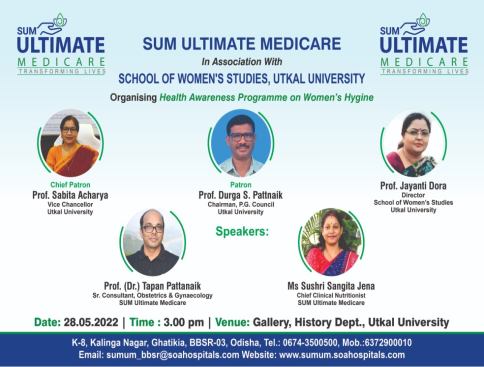 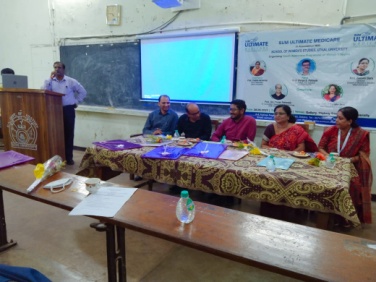 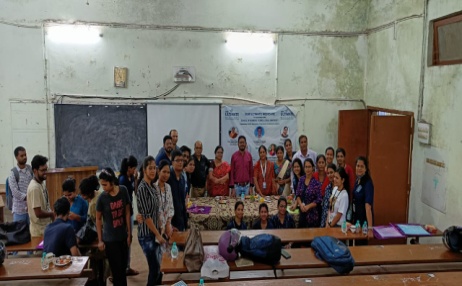 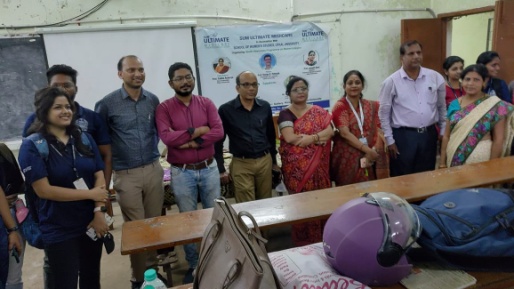 